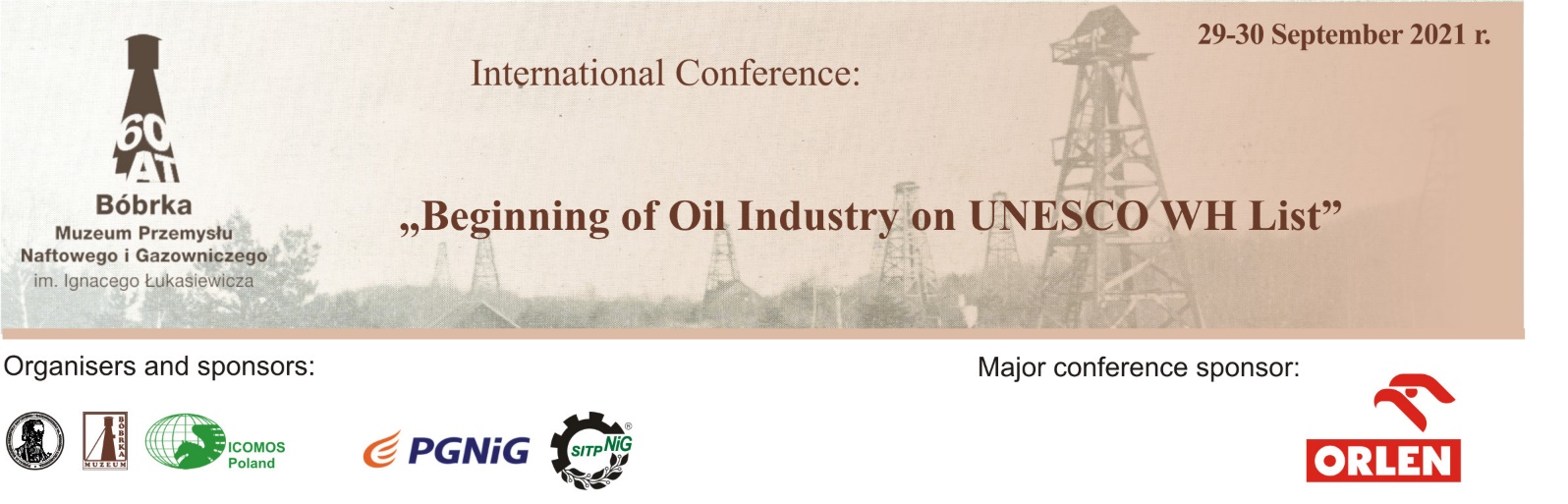 Application for participationParticipant's Name:………………………………………………………………………………………………………Place of work, mailing address, email, phone …………........................................................................................................…………………………………………………………………………………………………………………………………………………………………………………………………………………………………………………………………………………………………………………………………………………………………………..Participation with lecture                          Participation without lectureParticipation in poster sessionTitle of lecture/presentation ……………………………………………………………………………………………………………………………………………………………………………………………………………………………………………………………………………………………………………………………………………………………………………………………………………………………………………………………………………………………………………………………………………………………….Please return  the fulfilled application form  by June 14, 2021.Contact persons:Barbara Olejarz: b.olejarz@bobrka.pl; tel. +48 13 43 33 478, +48 604 948 044Michał Górecki: m.gorecki@bobrka.pl; tel.+48 13 43 33 588Marzena Sysak: m.sysak@bobrka.pl; tel. +48 13 43 33 596 - assistance in booking accommodatione-mail: konferencja@bobrka.pl         